Publicado en  el 27/03/2017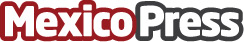 Encuentran un cuadro original del Greco en Ciudad de MéxicoEsta obra, que llegó a América en medio de la Guerra Civil Española, había permanecido oculta durante medio sigloDatos de contacto:Nota de prensa publicada en: https://www.mexicopress.com.mx/encuentran-un-cuadro-original-del-greco-en_1 Categorías: Nacional Artes Visuales Entretenimiento http://www.mexicopress.com.mx